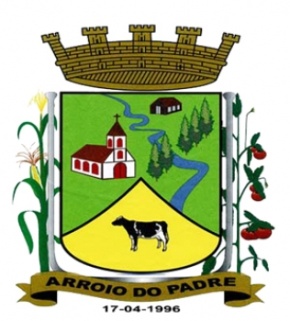 PREFEITURA DE ARROIO DO PADRE                                                                                                    ESTADO DO RIO GRANDE DO SUL                                                                                    GABINETE DO PREFEITOLei 1.340, de 26 de Junho de 2013.Altera o artigo 1º da Lei Municipal Nº 1.326, de 03 de junho de 2013.       O Prefeito Municipal de Arroio do Padre, Sr.Leonir Aldrighi Baschi, faz saber que a Câmara Municipal de Vereadores aprovou e eu sanciono e promulgo a seguinte LeiArt. 1º A presente Lei altera o art. 1º da Lei Municipal, Nº 1.326, de 03 de junho de 2013.Art. 2º O art. 1º da Lei Municipal Nº 1.326, de 03 de junho de 2013, passa vigorar com a seguinte redação:Art. 1º Fica autorizado o Município de Arroio do Padre, Poder Executivo, a realizar abertura de Crédito Adicional Especial no Orçamento do Município para o exercício de 2013, no seguinte programa de trabalho e respectiva categoria econômica e conforme a quantia indicada:07 - Secretaria de Obras, Infraestrutura e Saneamento05 - Melhorias Habitacionais16 - Habitação481 - Habitação Rural				0113 - Serviços Públicos Essenciais2.072 - Programa de Habitação Rural3.3.90.48.00.00.00 - Outros Auxílios Financeiros a Pessoas Físicas: R$ 17.000,00 (Dezessete mil reais). Fonte de Recursos: 0001 livre.Art. 3º Esta Lei entra em vigor na data de sua publicação.Arroio do Padre , 26 de junho  de 2013 Visto TécnicoLoutar Prieb Secretário de Administração, Planejamento,Finanças, Gestão e Tributos___________________________Leonir Aldrighi baschi                                                                                                                                                                   Prefeito Municipal